The Chinese Cultural Revolution			Name ________________________________CommunismChina became a communist nation in 1949 after the Chinese Civil War. The type of communism in China is often called Maoism after Mao Zedong.  The history of Communism began with the writings of Karl Marx who is considered the Father of Communism.  Marx was a German philosopher and economist who in 1848 wrote about his ideas in a book called The Communist Manifesto. Marx listed several points of communism.  Here are a few.No private propertyOne single central bankHigh income tax that taxed richer people moreAll private land/real estate would be confiscatedNo rights to inheritanceGovernment owned all communication and transportationThe government owns and controls all educationThe government controls all factories and farmingThe original positive ideas of communism have not come true among the governments that have adopted it. In Marx’s theory, low class people were supposed to be helped by Marxism, but in reality the leaders of these governments have treated the poor horribly.  In fact, during the era of Mao Zedong, the poverty rate was at 53%. In addition, according to the “Black Book of Communism,” an estimated 65 million Chinese died as a result of Mao’s repeated, merciless attempts to create a new “socialist” China.  Chinese communism did not allow religious freedom, and people were trapped and not permitted to move to other countries.  Also, people had to turn over all rights to their land and property to the government. As a result, the government officials became incredibly powerful, and the Chinese government was under fire for years for human rights violations.  This included many executions, holding prisoners without trial, and wide-ranging censorship. _________Who is considered the Father of Communism?Vladimir Lenin		b.  Joseph StalinMao Zedong		d.  Karl Marx________ Which of the following is not a part of communism?Government controlled farmsNo private propertyFreedom of religionGovernment controlled factories________ (Make an inference.) Communist countries have Freedom of the Press.True		b.  False________ What happened to the poverty rate when Mao was the head of China?It was 6%			c.  It went up by 53%It went down by 6%		d. It was 53%_________ How did the communist party take over China?By winning the Chinese Civil WarBy killing over 45 million peopleIt was a concession of WWIIThe Chinese people voted to have a communist state_________ In reality communist governments have proven to beeffective and good for the peoplehelpful to the richhelpful to the poorineffective and brutal________ It is estimated that _____ people were killed in four years of Mao’s leadership.65,000,00065,0006,500Mao was not responsible for any deaths.The Chinese Cultural Revolution	The Great Proletarian Cultural Revolution, 無產階級文化大革命, was a time of large cultural change in China, started by the leader Mao Zedong.  It occurred from 1966 to 1976 when Mao felt that the only way to change the Chinese government completely was by completely changing the Chinese culture. To get rid of the old ways, he started the Socialist Education Movement.  In redoing the school system, he made sure that students were able to also work in factories and communes.  In 1965 many fights were breaking out, and China faced anarchy.  (Anarchy means a lack of any ruling government, which leads to disorder and lawlessness.)So Mao tried to get support from young people in China by creating the book Quotations from Chairman Mao Zedong. This book was also known as the Little Red Book, a collection of Mao's sayings.  As the young people read his book, Mao was able to create the Red Guard. The young people of the Red Guard went around not just teaching Mao's sayings, but enforcing communist views and trying to rid the nation of the so-called "Four Olds" — old customs, old culture, old habits and old ideas. Mao used the Red Guard to beat people who disagreed with Mao.  The Guard also destroyed homes, antiques, ancient texts, Buddhist temples, and museums. In addition, they almost destroyed the entire population of Pekingese dogs who were associated with the old imperial government. Very few of the dogs survived, and the breed nearly went extinct in its homeland of China.  The Red Guards also publicly humiliated teachers, monks, former landowners or anyone else suspected of being "counter-revolutionary." People even suspected of not being for the new government were sometimes paraded through the streets of their town with mocking signs hung around their necks.EffectsThe Cultural Revolution caused a lot of problems in China. Production in factories was lowered because the workers spent too much time on political activities. It was also lowered because the people put in charge of the factories did not know how to run them. In addition, transportation was made worse because a lot of trains were being used to take Red Guards around the country. Many scientists and engineers were put in jail or sent to work on the farms, which meant that their knowledge was lost. Because of these changes, the industrial output of China was reduced by 14 percent. The education of many Chinese people was also cut short. 1. Who was the head of the Communist Party in China at the time of the Cultural Revolution?A. Sun Yat-Sen			B. Deng XiaopingC. Mao Zedong			D. Zhou Enlai2. What years did the Cultural Revolution take place?A. 1966-1976		B. 1961-1979C. 1949-2017		D. 1959-19674. What were Mao's young activists called?A. The DefendersB. Red GuardsC. CounterrevolutionariesD. China's Fighters5. What was the name of the book of Mao's quotes?A. Flowers From ChinaB. Communist ChinaC. The Little Red BookD. The Great and Powerful Mao6.  What was strictly criticized by the government during the Cultural Revolution?A. Karl MarxB. Mao ZadongC. Things from China in the pastD. All of the above7. What breed of dog was considered “Imperial?”A.  Chinese pug			B. Great DaneC.  Chinese setter		D. Pekingese 8. Which of the following is an inference you can make from the text?A. Communism will not last in China			B. Communism is still in China todayC. Mao Zedong had many children			D. Communism is not good for peoplePick the better synonym.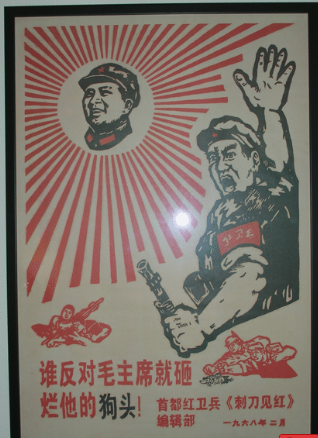 A 1968 Chinese poster urges Red Guards to smash anti-communist  "dog heads."philosopherthinkerenemycensorshipcutting out adding tomercilesshappycruelviolationsabusesengagementsexecutionhelpingkillingscommunesclubs for kidscommunities for workpubliclyopenlyprivatelyhumiliatedembarrassedproudproductiondestructionmanufacturingindustrial outputproductioncomprehensioncounter revolutionaryagainst the revolutionfor the revolutionsuspecteddiscussedthoughtmockingridiculinghonoring21.22.